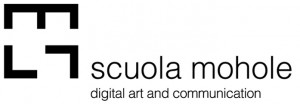 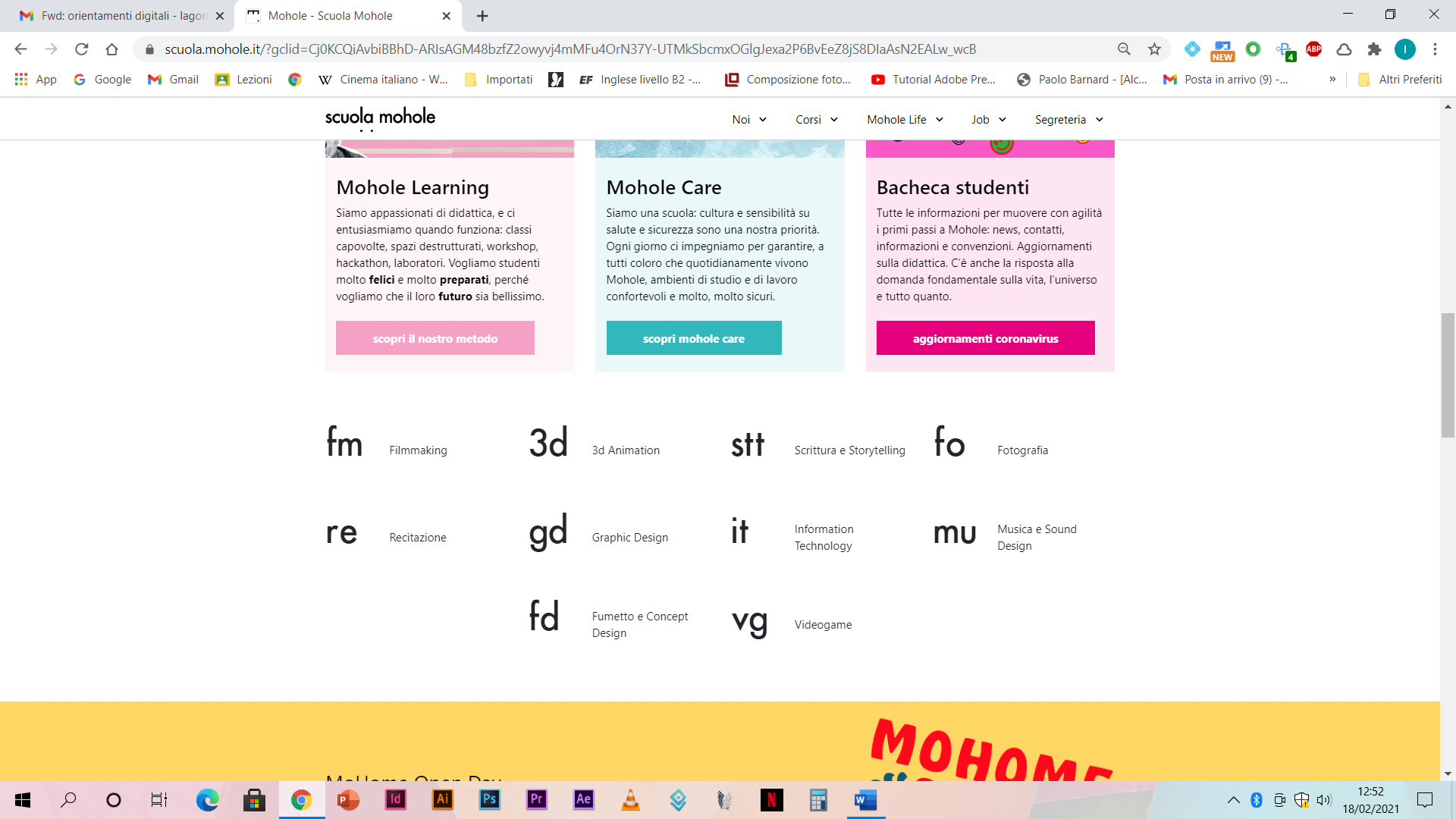 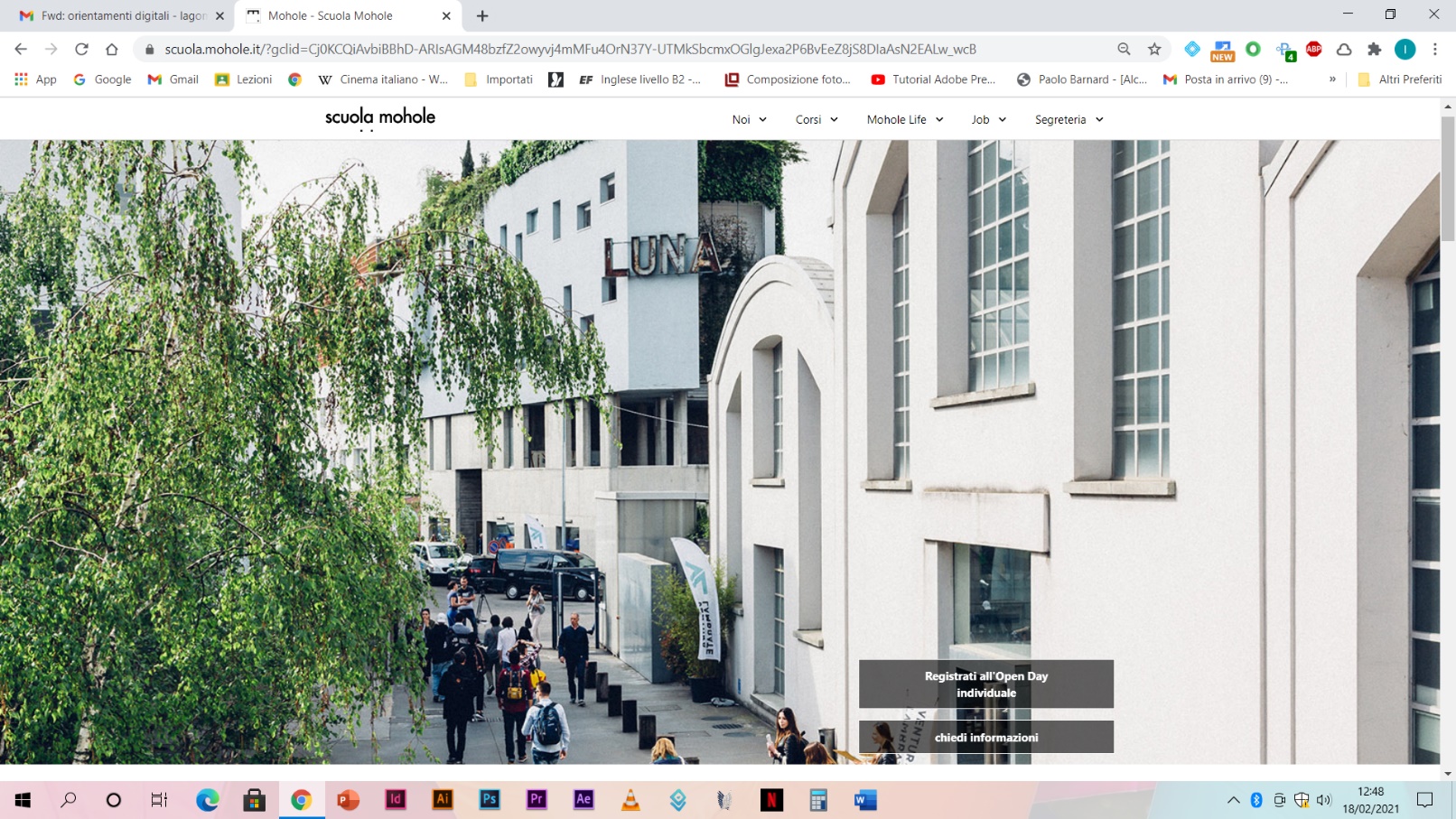                                                                                             Vai al link  https://scuola.mohole.it/open-day/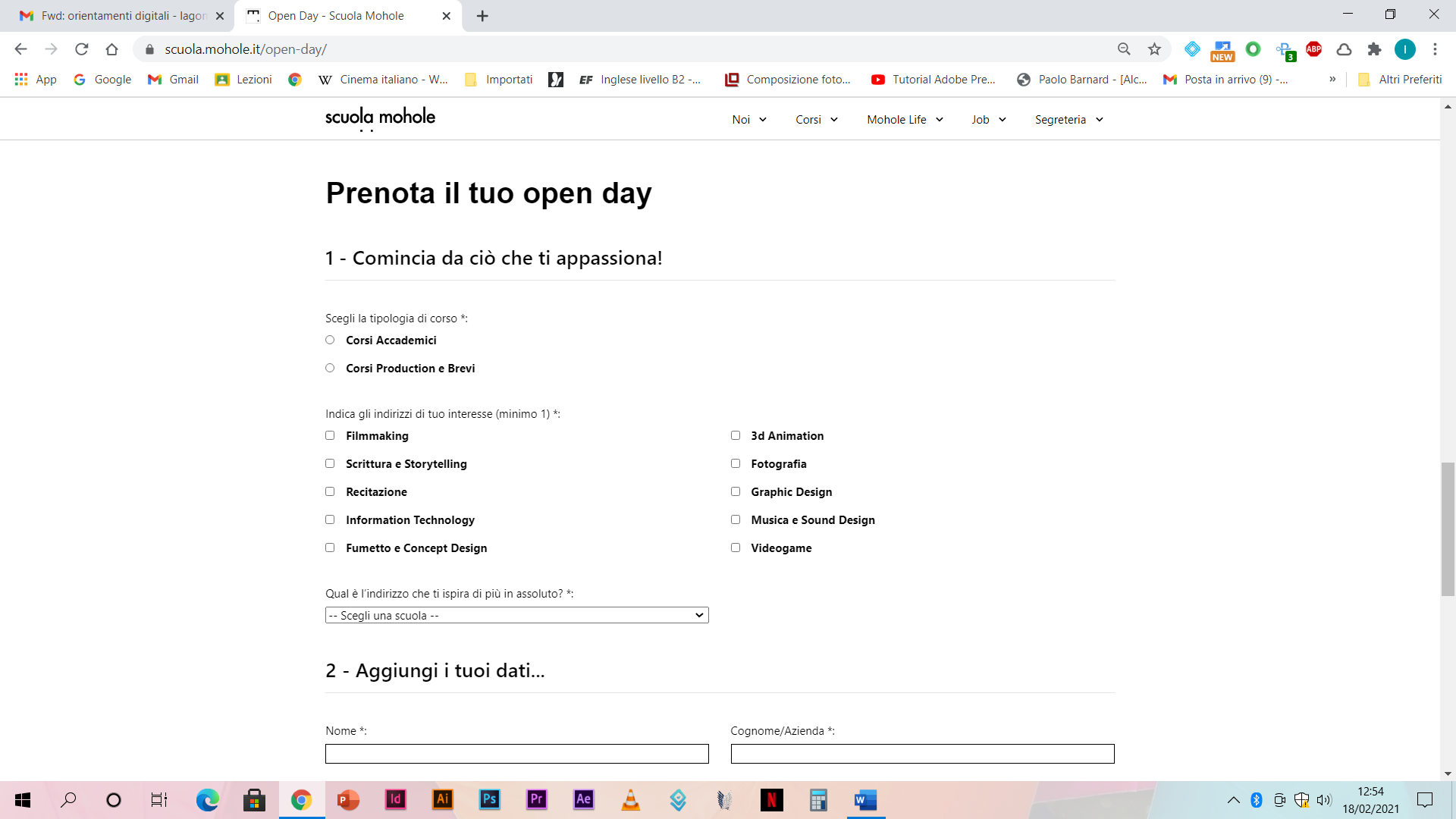 